Mercredi 28 mars à Bondoufle                                Équipe minime mixte 4 x 1000m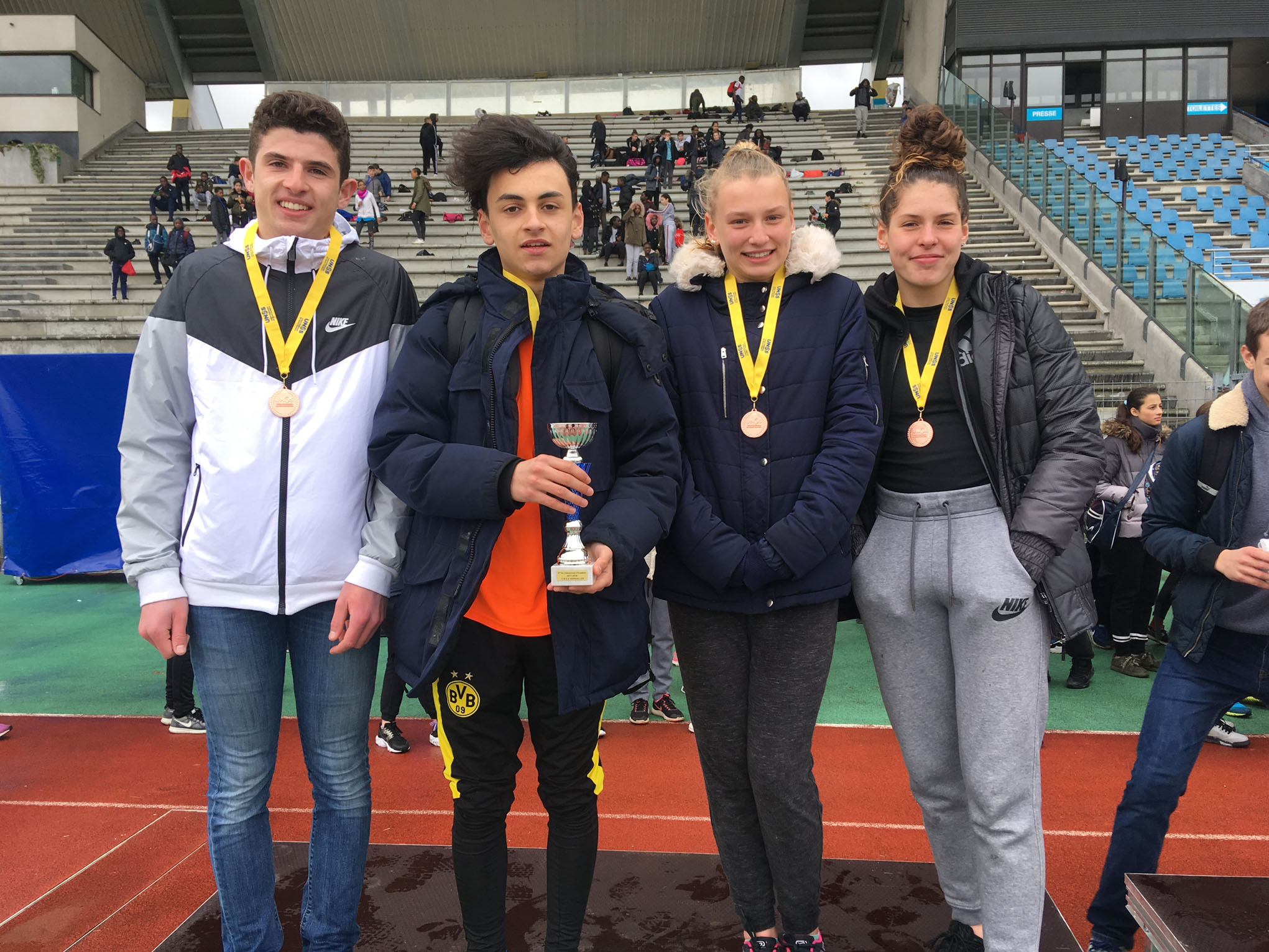 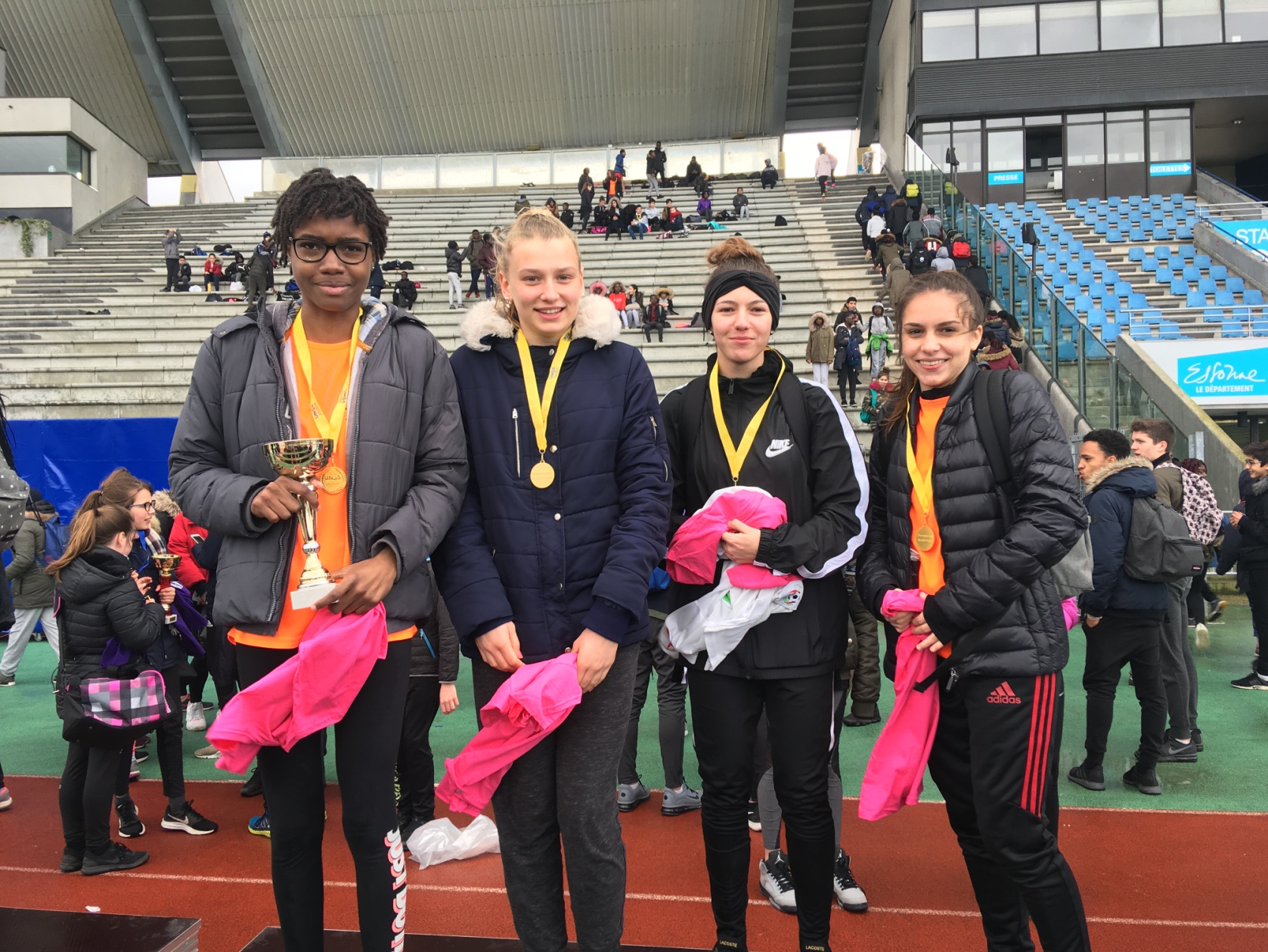 Équipe 1 minimes filles 4 x 60m  Qualifiée au championnat de France !4 x 60m  benjamines filleséquipe 1Sarah LestringantLila BardiLana WalterHenda Jaiteh38’’335° 4 x 60m benjamines filles équipe 2Sarah AllaouiJuliette BouroultRamy MusungaïJulie Fonteneau38’’776°4 x 60m benjamines filles équipe 3Valentine LebretonLouanne KrutulRomane WattincourtLiséa Lopez Palominodisqualifiée4 x 60m benjamins garçonsAidan MaillotLohan GueretKylian GomezJonathan Creantordisqualifiés4 x 200m minimes équipe mixteMaëlys BoschieroJade LucianiNicolas RoumatEnzo Maillot1’57’’616°4 x 1000m benjamins équipe mixteAidan MaillotLila BardiKylian GomezLana Walter16’20’’884°4 x 1000m minimes équipe mixteNicolas RoumatAnaïs PouillaudeEnzo MaillotIléana Gounot14’34’683°4 x 60m minimes filles équipe 1Anaïs PouillaudeSarah CreantorMaëlys BoschieroJade Luciani32’’591°Qualifiée au championnat de France4 x 60m minimes filles équipe 2Sandi TraoreLéna ThomasLucile LessmannAmbre Guibert35’’657°